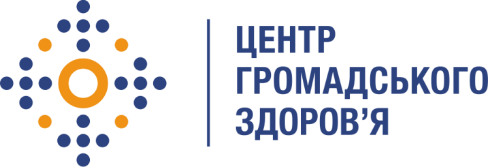 Державна установа 
«Центр громадського здоров’я Міністерства охорони здоров’я України» оголошує конкурс на відбір Начальника Відділу координації наукових дослідженьНазва позиції: Начальника Відділу координації наукових дослідженьІнформація щодо установи:Головним завданнями Державної установи «Центр громадського здоров’я Міністерства охорони здоров’я України» (далі – Центр є діяльність у сфері громадського здоров’я. Центр виконує лікувально-профілактичні, науково-практичні та організаційно-методичні функції у сфері охорони здоров’я з метою забезпечення якості лікування хворих на cоціально-небезпечні захворювання, зокрема ВІЛ/СНІД, туберкульоз, наркозалежність, вірусні гепатити тощо, попередження захворювань в контексті розбудови системи громадського здоров’я. Центр приймає участь в розробці регуляторної політики і взаємодіє з іншими міністерствами, науково-дослідними установами, міжнародними установами та громадськими організаціями, що працюють в сфері громадського здоров’я та протидії соціально небезпечним захворюванням.Основні обов’язки: Управління  діяльностю Відділу.Підготовка та здійснення заходів, спрямованих на підвищення якості функціонування Відділу.Розробка та контроль за виконанням плану діяльності Відділу (в т.ч. плану з використання та інтеграції даних інтегрованих біоповедінкових досліджень серед ключових груп населення та груп-містків). Забезпечення збору потреб у проведенні досліджень у інших структурних підрозділів Центру та залучення відповідних фахівців до планування досліджень.Забезпечення проведення моніторингу інтернет ресурсів щодо наявності джерел міжнародної донорської підтримки для забезпечення проведення дослідницької діяльності згідно заявленого плану, вивчення умов надання технічної підтримки і можливості участі в міжнародних проектах з питань, пов'язаних з громадським здоров'ям, соціально небезпечними хворобами, неінфекційними хворобами. Підготовка пропозицій для участі у тендерах на проведення досліджень, участь у зустрічах з донорами та партнерами.Здійснення заходів для підвищення потенціалу Центру з проведення наукових досліджень у сфері ВІЛ/СНІД та туберкульозу.Забезпечення підготовки висновків та рекомендацій на основі проведених досліджень для прийняття управлінських рішень, планування програм тощо та їх розповсюдження серед зацікавлених сторін.Координація діяльності Комісії з біоетики, створеної при ЦГЗ. Контроль за виконанням умов договорів, пов’язаних з діяльністю Відділу.Участь у перемовинах з партнерами, робочих групах, тренінгах, семінарах-нарадах, конференціях, круглих столах у якості учасника, головуючого, тренера, фасилітатора.Вимоги до професійної компетентності:Вища освіта за напрямом «Медицина», «Громадське здоров’я» або «Соціологія»; Досвід роботи за фахом не менше двох років;Досвід у плануванні та проведенні наукових досліджень, формуванні аналітичних звітів за результатами досліджень;Досвід у підготовці та публікації наукових робіт, навички наукової комунікації;Досвід у проведенні робочих зустрічей, складанні порядку денного та протоколів зустрічей;Досвід в організації та проведенні тренінгів, вебінарів, підготовці та проведені презентацій, участь у конференціях;Гарне знання ділової української та англійської мови (не нижче рівня Upper Intermediate);Належний рівень роботи з комп’ютером, знання MS Office, ПО для збору та аналізу даних;Дисциплінованість, організованість, здатність працювати на результат в умовах напруженого графіку, уважність до деталей, вміння працювати з точною інформацією, організаційні здібності.Резюме мають бути надіслані електронною поштою на адресу: vacancies@phc.org.ua. В  полі тема листа, будь ласка, зазначте: «106 – 2020 Начальник Відділу координації наукових досліджень».Термін подання документів – до 14 червня 2020 року, реєстрація документів завершується о 18:00.За результатами відбору резюме успішні кандидати будуть запрошені до участі у співбесіді. У зв’язку з великою кількістю заявок, ми будемо контактувати лише з кандидатами, запрошеними на співбесіду. Умови завдання та контракту можуть бути докладніше обговорені під час співбесіди.Державна установа «Центр громадського здоров’я Міністерства охорони здоров’я України» залишає за собою право повторно розмістити оголошення про вакансію, скасувати конкурс на заміщення вакансії, запропонувати посаду зі зміненими обов’язками чи з іншою тривалістю контракту.